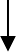 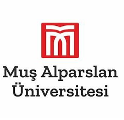 FEN EDEBİYAT FAKÜLTESİ DERS KAYIT İŞLEMİ İŞ AKIŞIDoküman NoFEN EDEBİYAT FAKÜLTESİ DERS KAYIT İŞLEMİ İŞ AKIŞIİlk Yayın TarihiFEN EDEBİYAT FAKÜLTESİ DERS KAYIT İŞLEMİ İŞ AKIŞIRevizyon TarihiFEN EDEBİYAT FAKÜLTESİ DERS KAYIT İŞLEMİ İŞ AKIŞIRevizyon NoFEN EDEBİYAT FAKÜLTESİ DERS KAYIT İŞLEMİ İŞ AKIŞISayfaİş Akışı AdımlarıSorumluİlgiliDokümanlarAkademik takvimde belirtilen tarihlerde derskayıt işlemleri başlar.Öğrenciler, Öğrenci Bilgi Sistemine giriş yaparak1. sınıflar o dönemdeki tüm dersleri; 2,3. ve 4. sınıflar öncelikle alttan kalan dersleri olmak üzere dönem derslerini seçtikten sonra onaylarlar.Öğrenciler tarafından kesinleştirilen ders kayıtları danışmanları tarafından onaylanırİşlemSonuÖğrenci İşleri Daire Başkanlığı veÖğrenciÖğrenciDanışman ÖğretimÜyesiMAUN Lisans Eğitim Öğretim ve Sınav YönetmeliğiÖBSÖBSHazırlayanSistem OnayıYürürlük Onayı